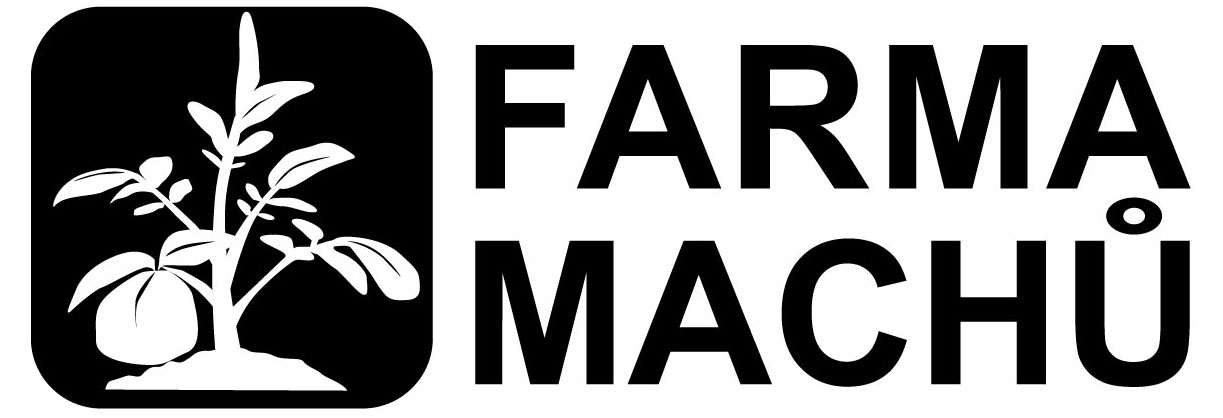 z Kostelce u Zlínahledábrigádníky na manuální prácipro období září – listopad 2020.Bližší informace:   607 641 696